2022-23 Spring Term Collective Worship 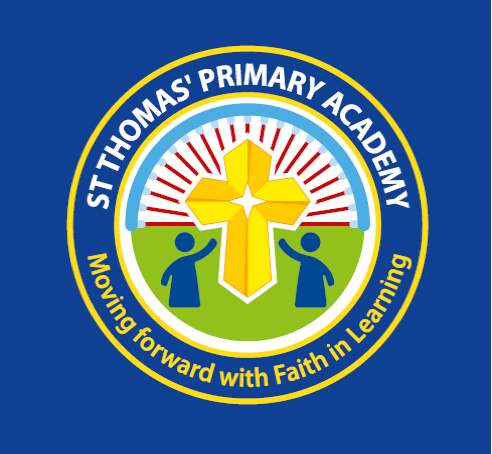 Spring Term 1Christian Value: CourageColour shows Liturgical CalendarHalf TermSpring Term 2Christian Value: ForgivenessColour shows Liturgical CalendarEasterStaffing Timetable if not on bulletinStaffing Timetable if not on bulletinStaffing Timetable if not on bulletinStaffing Timetable if not on bulletinMonday All teaching staffAll teaching staffAll teaching staffTuesdayY1Y3Y5WednesdayY2Y4Y6ThursdayY1Y3Y5FridayY2Y4Y6WC  2/1/23GoldWhoThemeBook/ LinkSongMonTueWedVickyChristianityEpiphanyWe 3 kingsThuVickyBritish ValuesPupil Parliament and LunchtimesWe 3 kingsFriTeachersWellbeingTribe TimeWe 3 kingsWC   9/1/23(White)WhoThemeBook/ LinkSongMonBeckyWellbeingCelebration Collective WorshipColours of DayTueClassIn The NewsPicture NewsColours of DayWedVickyChristianitySingingColours of DayThis little light of mineBeautiful WorldThuBeckyChristianityRoots and Fruits pg 53 Courage – stepping out of your comfort Zone This little light of mineFriTeachersWell BeingTribe TimeWC  16/1/23(White)WhoThemeBook/ LinkSongMonBeckyWellbeingCelebration Collective WorshipThis little light of mineTueBeckyChristianityRoots and Fruits pg 56 Courage – doing the right thing, not the easy thing.This little light of mineWedChurchClassChristianitySchool Learning CodeY5/ Y6 Eucharist in ChurchLKS2 and KS1 – Persistence – Sticking at it. The Certificate Join with Us 2 pg 87This little light of mineThuTraceyIn the NewsPicture NewsThis little light of mineFriTeachersWell BeingTribe TimeWC  23/1/23(White)  WhoThemeBook/ LinkSongMonVickyWellbeingCelebration Collective WorshipThis little light of mineTueVickyChristianitySingingBe Bold, Be StrongColours of DayThis Little Light of MineWedLydiaChristianityCourageBe Bold, Be StrongThuVickyChristianityRoots and Fruits pg 59 Courage – Facing a Challenge Be Bold, Be StrongFriTeachersWell BeingTribe TimeWC  30/1/23(Green) WhoThemeBook/ LinkSongMonVickyWellbeingCelebration Collective WorshipBe Bold, Be StrongTueClassIn The NewsPicture NewsBe Bold, Be StrongWedVickyChristianitySingingBe Bold, Be StrongHere I am, LordThis Little Light of mineThuBeckyChristianityRoots and Fruits pg 63 Courage – Overcoming FearHere I am, LordFriTeachersWell BeingTribe TimeWC    6/2/23(Green)Kindness WeekWhoThemeBook/ LinkSongMonBeckyWellbeingCelebration Collective WorshipHere I am, LordTueBeckyChristianityRoots and Fruits pg 66 Courage – Encouraging othersHere I am, LordWedVickyChristianitySingingThis Little Light of MineSeen the golden shineHere I am, LordThuVickyIn The NewsPicture NewsSeen the golden shineFriVickyChristianityRoots and Fruits pg 70 Courage – Candlemas Seen the golden shineStaffing Timetable if not on bulletinStaffing Timetable if not on bulletinStaffing Timetable if not on bulletinStaffing Timetable if not on bulletinMonday All teaching staffAll teaching staffAll teaching staffTuesdayY1Y3Y5WednesdayY2Y4Y6ThursdayY1Y3Y5FridayY2Y4Y6WC  20/2/23 (Purple)WhoThemeBook/ LinkSongMonVickyBritish ValuesPupil Parliament/ School Rules/expectationsHere I am, LordTueClassChristianityShrove TuesdayHere I am, LordWedLydiaChristianityAsh WednesdayHere I am, LordThuBeckyIn the NewsPicture NewsHere I am, LordFriTeachersWell BeingTribe TimeWC  27/2/23 (Purple)Book WeekWhoThemeBook/ LinkSongMonBeckyWellbeingCelebration Collective WorshipSeen the golden sunshineTueBeckyChristianityRoots and FruitsSeen the golden sunshineWedClassIn the NewsPicture NewsSeen the golden sunshineThuVickyChristianitySingingThis Little Light of MineServant KingBe Bold, Be StrongFriTeachersWell BeingTribe TimeWC  6/3/23 (Purple)WhoThemeBook/ LinkSongMonVickyWellbeingCelebration Collective WorshipBe Bold, Be StrongTueClassIn the NewsPicture NewsBe Bold, Be StrongWedVickyChristianityRoots and FruitsServant KingThuVickyChristianitySingingServant KingYou shall go out with joyHere I am, LordFriTeachersWell BeingTribe TimeWC  13/3/23 (Purple)WhoThemeBook/ LinkSongMonVickyWellbeingCelebration Collective WorshipYou shall go out with joyTueClassIn the NewsPicture NewsYou shall go out with joyWedVickyChristianityRoots and FruitsServant KingThuBeckyChristianitySt Patrick’s Day - The History of St Patrick’s Day (Downloaded video 4:06 min)   https://www.assemblies.org.uk/pri/313/st-patrickYou shall go out with joyFriTeachersWell BeingTribe TimeWC  20/3/23(Purple) WhoThemeBook/ LinkSongMonVickyWellbeingCelebration Collective WorshipYou shall go out with joyTueBeckyWellbeingWorld Poetry Day – teachers/ children read out their favourite poems. You shall go out with joyWedRyanChristianityRoots and FruitsThis Little Light of mineThuClassIn the NewsPicture NewsThis Little Light of mineFriTeachersWell BeingTribe TimeWC  27/3/23 (Red)Kindness weekWhoThemeBook/ LinkSongMonVickyWellbeingCelebration Collective WorshipServant KingTueVickyChristianityRoots and FruitsServant KingWedVickyIn the NewsPicture NewsServant KingThuVickyChristianityRoots and FruitsServant KingFriLydia/ AndyChristianityEaster Church ServiceServant King